В рамках научно-методического обеспечения реализации федеральных государственных образовательных стандартов дошкольного образования (далее – ФГОС ДО),   п р и к а з ы в а ю:1. Утвердить программу окружного научно-практического семинара по теме: «Формирование эмоционального интеллекта в дошкольном возрасте» (Приложение № 1).2.  Директору  ГБОУ гимназия им. С.В. Байменова города Похвистнево (Вагизовой Т.В.) организовать проведение семинара 28 апреля  2016 г. на базе СП «Детский сад Сказка».3. Директору  ГБУ ДПО "Похвистневский РЦ" (Радаевой Г.Н.) обеспечить организационно-методическое и информационное сопровождение семинара.4. Директорам образовательных учреждений, подведомственных Северо-Восточному управлению министерства образования и науки Самарской области, обеспечить участие педагогов в семинаре.5. Контроль  за исполнением настоящего приказа возложить на начальника отдела развития образования Северо-Восточного управления министерства образования и науки Самарской области Е.А.Серову.Токарь                                                                                 Приложение № 1к приказуСВУ МОиН СОот 18.04.2016 г. № 133 - одПРОГРАММАокружного научно-практического семинара для педагогов дошкольного образования «Формирование эмоционального интеллекта в дошкольном возрасте»Цель проведения: повышение уровня профессиональной компетентности работников дошкольного образования в вопросах развития дошкольников в соответствии с требованиями ФГОС ДО.Дата проведения: 28 апреля  2016 г.Время проведения: 9.00 – 12.00Место проведения: СП «Детский сад «Сказка» ГБОУ гимназии им. С.В. Байменова города Похвистнево, г. Похвистнево, ул. Гагарина, 20.Участники семинара: руководители структурных подразделений, методисты, старшие воспитатели, воспитатели общеобразовательных организаций, педагоги-психологи.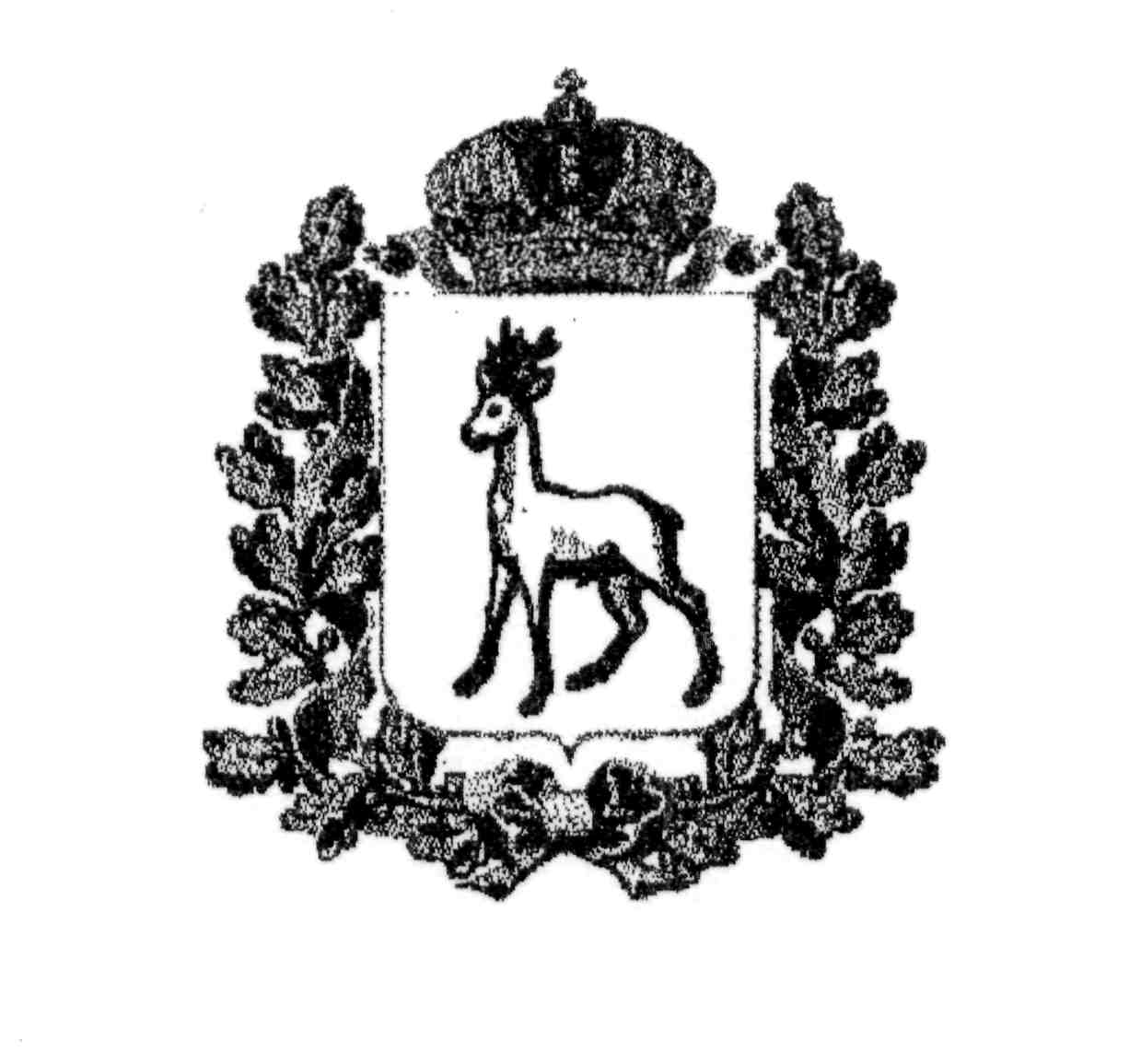 МИНИСТЕРСТВО ОБРАЗОВАНИЯ И НАУКИСАМАРСКОЙ ОБЛАСТИСЕВЕРО-ВОСТОЧНОЕ УПРАВЛЕНИЕПРИКАЗот 18 апреля 2015 года   № 133 - одО проведении окружного научно-практического семинара для работников дошкольного образования РуководительСеверо-Восточного управленияА.Н. Каврын                                                       ВремяХод семинараОтветственные9.00 – 9.30Регистрация участников семинара.Выставка по теме семинараВоспитатели СП «Детский сад «Сказка» ГБОУ гимназии им. С.В. Байменова города Похвистнево:Юшкина Наталья Юрьевна, Ульрих Оксана Александровна; учитель-логопед СП «Детский сад «Сказка» ГБОУ гимназии им. С.В. Байменова города Похвистнево, Шевченко Анастасия Ивановна9.30 – 9.45Музыкальное приветствие участников семинара Музыкальные руководители  СП «Детский сад «Сказка» ГБОУ гимназии им. С.В. Байменова города Похвистнево:Самороднова Ирина Михайловна, Мелещенко Елена Николаевна; воспитатель СП «Детский сад «Сказка» ГБОУ гимназии им. С.В. Байменова города ПохвистневоЕмашева Елена Александровна9.45 – 10.00Вступительное слово.Приветствие участников семинара«Повышение уровня профессиональной компетентности работников дошкольного образования в соответствии с требованиями ФГОС ДО»Начальник отдела развития образования СВУ МОиНСО, Серова Елена Анатольевна;  методист ГБУ ДПО «Похвистневский РЦ»,Алюкова Елена Васильевна10.00 – 10.10Создание психолого-педагогических условий для формирования эмоционального интеллекта дошкольниковНачальник отдела психолого-педагогического сопровождения образовательного процесса  ГБОУ ДПО (ПК) «Региональный социопсихологический центр», Сечкина Ольга Константиновна10.10 – 10.20Психолого-педагогическое сопровождение формирования эмоционального интеллекта детей дошкольного возрастаРуководитель СП «Детский сад «Сказка» ГБОУ гимназии им. С.В. Байменова города Похвистнево,Егорова Светлана Михайловна10.20 – 10.30Развитие эмоционального интеллекта в игровой деятельностиВоспитатель СП «Детский сад «Сказка» ГБОУ гимназии им. С.В. Байменова города Похвистнево,Нуреева Сиреня РавилевнаПросмотр организации образовательной деятельностиПросмотр организации образовательной деятельностиПросмотр организации образовательной деятельности10.30 – 11.00НОД с детьми подготовительной логопедической группы «Волшебный цветок»Воспитатель СП «Детский сад «Сказка» ГБОУ гимназии им. С.В. Байменова города Похвистнево,Малюкова Юлия Владимировна                                                          10.30 – 11.00НОД с детьми подготовительной группы «Волшебный паровозик»Воспитатель СП «Детский сад «Сказка» ГБОУ гимназии им. С.В. Байменова города Похвистнево, Нечаева Любовь Анатольевна10.30 – 11.00НОД с детьми старшей логопедической группы «Сказочное путешествие»Педагог-психолог СП «Детский сад «Сказка» ГБОУ гимназии им. С.В. Байменова города Похвистнево,Игнатова Любовь Владимировна10.30 – 11.00Мастер-класс«Использование сказкотерапевтических технологий в работе с педагогами»Педагог-психолог СП «Детский сад «Аленушка» ГБОУ СОШ им. В. Маскина ж.д. ст. Клявлино, Варламова Людмила Викторовна10.30 – 11.00Мастер-класс «Сказкотерапия в работе с родителями как способ решения проблем взаимодействия с ребенком»Педагог-психолог СП «Детский сад «Солнышко» ГБОУ СОШ им. Н.С. Доровского с. Подбельск,Майструк Ольга Леонидовна11.00 – 11.30Игровые упражнения для педагогов Педагог-психолог СП «Детский сад «Сказка» ГБОУ гимназии им. С.В. Байменова города Похвистнево, Гатиятуллина Дина Ахметзуфаровна11.30 – 12.00Подведение итогов семинараНачальник отдела развития образования СВУ МОиНСО, Серова Елена Анатольевна; методист ГБУ ДПО «Похвистневский РЦ»Алюкова Елена Васильевна